ФЕДЕРАЛЬНОЕ ГОСУДАРСТВЕННОЕ АВТОНОМНОЕ УЧРЕЖДЕНИЕ ДОПОЛНИТЕЛЬНОГО ПРОФЕССИОНАЛЬНОГО ОБРАЗОВАНИЯ «СЕВЕРО-КАВКАЗСКИЙ УЧЕБНО-ТРЕНИРОВОЧНЫЙ ЦЕНТР ГРАЖДАНСКОЙ АВИАЦИИ»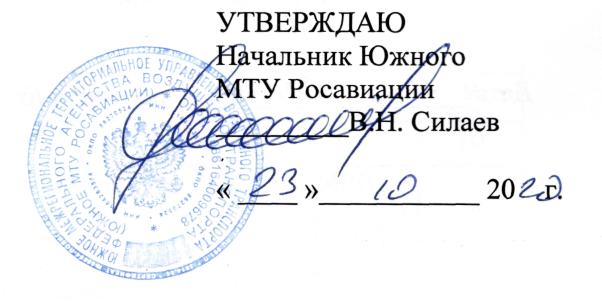 ДОПОЛНИТЕЛЬНАЯ ПРОФЕССИОНАЛЬНАЯ ПРОГРАММАПОВЫШЕНИЯ КВАЛИФИКАЦИИ«ПЕРЕПОДГОТОВКА СПЕЦИАЛИСТОВ ПО ТЕХНИЧЕСКОМУ ОБСЛУЖИВАНИЮ ВС НА САМОЛЕТ АН-24Б, АН-24РВ С ДВИГАТЕЛЕМ АИ-24( АИ-24 2 СЕРИИ)»(АиРЭО)г. Ростов-на-Дону2020г.Продолжительность обучения по данной программе составляет 127 учебных (академических) часов. Срок обучения по программе – 20-23 календарных дня (в зависимости от продолжительности учебного дня). Продолжительность и режим занятий:	- продолжительность учебного часа – 45 минут, -максимальная продолжительность учебного дня  - 8 учебных часов. -форма контроля –текущий контроль, экзамены, зачёты.Перечень учебных дисциплин:№п/пНаименование учебных дисциплинКоличество часовКоличество часовКоличество часов№п/пНаименование учебных дисциплинВсегоЧас.ЛекцииЧас.Прак.занЧас.1 Электрооборудование самолета Ан-24Б, Ан-24РВ с двигателем АИ-24(АИ-24 2 серии)  и его техническая эксплуатация.353222Приборное оборудование самолета Ан-24Б, Ан-24РВ с двигателем АИ-24(АИ-24 2 серии) и его техническая эксплуатация.353313Радиооборудование самолета Ан-24Б, Ан-24РВ с двигателем АИ-24(АИ-24 2 серии)  и его техническая эксплуатация.272514Нормативные и регламентирующие документы по технической эксплуатации и обслуживанию воздушных судов гражданской авиации Российской Федерации.985Общие сведения о конструкции самолета Ан-24Б, Ан-24РВ с двигателем АИ-24(АИ-24 2 серии).446Общие сведения о конструкции двигателя АИ-24 (АИ-24 2 серии) 447Авиационная безопасность988.Человеческий фактор44   ИТОГО:1271184